ADARSH COLLEGE, RAJDHANWAR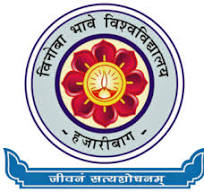 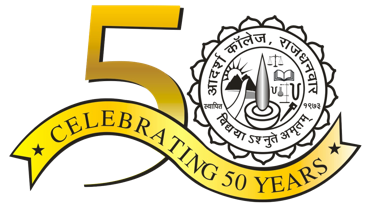 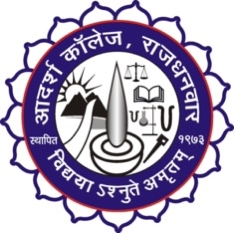 VINOBA BHAVE UNIVERSITY, HAZARIBAG27th YOUTH FESTIVAL; 'JHOOMAR 2023'14th December to 16th December 2023INTER COLLEGE YOUTH FESTIVALEVENTS AT A GLANCEPlease note that Five Events which have been Star Marked (*) above shall get 15 seconds Grace Time after the completion of the Maximum Time Limit. However, for all other Events the Grace Time Limit shall be 30 Seconds. For Classical Vocal Solo, Classical Instrumental Solo (Percussion) & Classical Instrumental Solo (Non-Percussion) at Nationals, the minimum & maximum time limit shall be 12 mts. & 15 mts. Resp. Debate & Elocution - At Nationals the Minimum and Maximum Time Limit shall be 7 mts. & 10 mts. Resp. Sl No.ItemsParticipantsAccomp.No (P+A)Min. TimeMax Time01MUSICClassical Vocal Solo (Hindustani or Carnatic) Classical Instrumental Solo (Percussion)Classical Instrumental Solo (Non-Percussion) Semi Classical Vocal Solo *Light Vocal (Indian)* Western Vocal (Solo) Group Song (Indian) Group Song (Western) 1111116622222233333333998 mts8 mts8 mts8 mts4 mts4 mts8 mts8 mts10 mts10 mts10 mts10 mts06 mts06 mts10 mts10 mts02DANCEFolk Tribal Dance Classical Dance 10153150408 mts12 mts10 mts15 mts03LITERARY EVENT Quiz Elocution *Debate *312---312-04 mts04 mts-05 mts05 mts04THEATER One Act Play Skits Mime Mimicry *9661332-1298125 mts08 mts04 mts04 mts30 mts10 mts05 mts05 mts05FINE ARTS On the Spot Painting Collage Poster Making Clay Modelling Cartooning Rangoli Installation On the Spot Photography Mehndi Art 111111611---------11111161102 mts02 mts02 mts02 mts02 mts02 mts02 mts02 mts02 mts2.30 hrs2.30 hrs2.30 hrs2.30 hrs2.30 hrs2.30 hrs2.30 hrs2.30 hrs2.30 hrs